情報シート（宿泊施設用）1　提出方法　情報シートの２枚目以降をご提出ください。・持参・郵送：〒448-8501　刈谷市東陽町１－１刈谷市役所３階文化観光課内　刈谷市観光協会・Ｆ　Ａ　Ｘ：０５６６－２７－９６５２・電子メール：info@kariya-guide.com2　回答期限：平成３１年２月２２日（金）3　ホテルの写真の提供について・①外観、②内観、③ＰＲしたい写真など、画像データを１点以上ご提供ください。一覧ページに表示される「代表写真」1枚、詳細ページに表示される「その他写真」を５枚まで掲載可能です。・「代表写真」は、画像データのファイル名に「代表」と追記してください。・画像サイズは、長辺600ピクセル以上、短辺400ピクセル以上、解像度72dpi以上のできるだけ大きなサイズ・解像度の画像をご用意ください。・画像データは原則、電子メールにてご提供ください。電子メールが利用できない場合はご相談ください。・いただいた画像データは返却しません。また観光協会ホームページ以外の情報提供等に画像を使わせていただく場合がございます。情報シート（宿泊施設：提出用）１　会員一覧への掲載について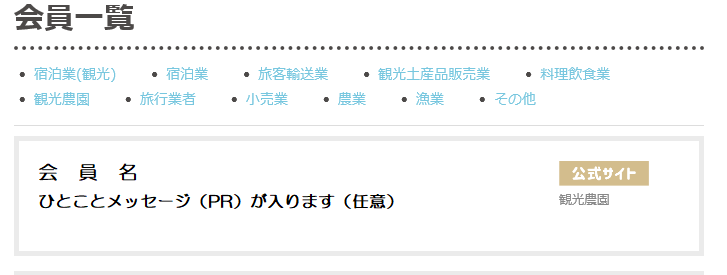 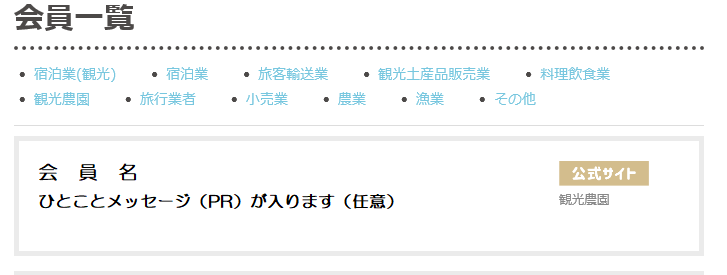 ・該当する項目にチェック☑してください。掲載を希望しない掲載を希望する・下記をご記入ください。２　「泊まる」ページへの掲載について【一覧ページ　レイアウト案】・該当する項目に☑をしてください。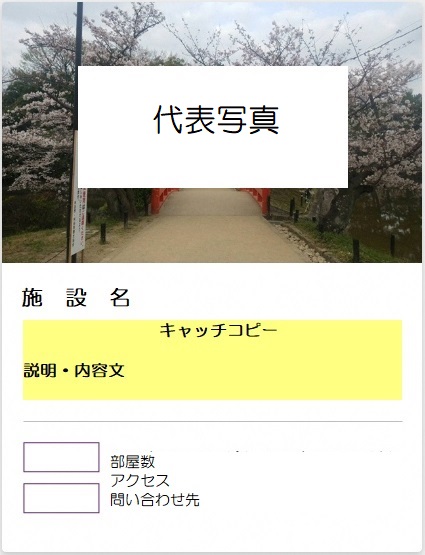 掲載を希望しない　掲載を希望する・写真のご提供をお願いいたします。6枚まで登録可能です。「代表写真」がわかるよう明記してください。・カッコ内（　）は追記事項があればご記入ください。※は必須記入項目です。ご多忙の中、ご協力いただきありがとうございました。会員名担当者名ご連絡先（電話）メールアドレス公式サイトＵＲL　 ひとことメッセージ※キャッチコピー　30文字程度。掲載は任意です。ふりがな　※施設名　※住所　※〒問い合わせ先　※公式サイトURLチェックインチェックアウトチェックイン　：　　　：　　　～チェックアウト：　　　：　　　～部屋数　※シングル：　　　　　　室ツイン：　　　　　　室その他（　　　　　　）：　　　　　　室キャッチコピー・一覧ページに表示されるPR文です。どのような施設であるか簡潔にわかりやすくご記入ください。キャッチコピー説明・内容・より詳細な施設の情報をご記入ください。（客室の設備やアメニティ、施設の雰囲気など）説明・内容アクセス　※刈谷駅　北口　/　南口　から　徒歩　　　分（　　　　　　　）駐車場有　（普通車　　　　　台、大型バス　　　　　台　）無クレッジット対応可　（例:VISA　　　　　　　　　　　　　　　　　　　　）不可FREE Wi-Fi有　（例:30分無料　　　　　　　　　　　　　　　　　　）無宴会場有　（例:〇人まで　　　　　　　　　　　　　　　　　　）無会議室有　（例:〇人まで　　　　　　　　　　　　　　　　　　）無大浴場有　（例:男性専用　　　　　　　　　　　　　　　　　　）無外国語対応有　（例:英語のみ　　　　　　　　　　　　　　　　　　）無